Case File Audit: Safeguarding – Quality Standards Tool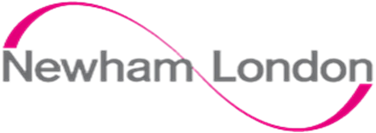 TeamTeamTeamName of PractitionerName of PractitionerName of AuditorCustomer IDCustomer IDCustomer IDCustomer IDDate of AuditDate of AuditPart A – Audit 				RED		Quality Standards are not met. 				AMBER	There are some gaps in the case file which need addressing in the longer term and some learning or development 						may be required by the practitioner. 				GREEN	Quality Standards are met and there are no issues to report.Part A – Audit 				RED		Quality Standards are not met. 				AMBER	There are some gaps in the case file which need addressing in the longer term and some learning or development 						may be required by the practitioner. 				GREEN	Quality Standards are met and there are no issues to report.Part A – Audit 				RED		Quality Standards are not met. 				AMBER	There are some gaps in the case file which need addressing in the longer term and some learning or development 						may be required by the practitioner. 				GREEN	Quality Standards are met and there are no issues to report.Part A – Audit 				RED		Quality Standards are not met. 				AMBER	There are some gaps in the case file which need addressing in the longer term and some learning or development 						may be required by the practitioner. 				GREEN	Quality Standards are met and there are no issues to report.Part A – Audit 				RED		Quality Standards are not met. 				AMBER	There are some gaps in the case file which need addressing in the longer term and some learning or development 						may be required by the practitioner. 				GREEN	Quality Standards are met and there are no issues to report.Part A – Audit 				RED		Quality Standards are not met. 				AMBER	There are some gaps in the case file which need addressing in the longer term and some learning or development 						may be required by the practitioner. 				GREEN	Quality Standards are met and there are no issues to report.Part A – Audit 				RED		Quality Standards are not met. 				AMBER	There are some gaps in the case file which need addressing in the longer term and some learning or development 						may be required by the practitioner. 				GREEN	Quality Standards are met and there are no issues to report.Part A – Audit 				RED		Quality Standards are not met. 				AMBER	There are some gaps in the case file which need addressing in the longer term and some learning or development 						may be required by the practitioner. 				GREEN	Quality Standards are met and there are no issues to report.Part A – Audit 				RED		Quality Standards are not met. 				AMBER	There are some gaps in the case file which need addressing in the longer term and some learning or development 						may be required by the practitioner. 				GREEN	Quality Standards are met and there are no issues to report.Part A – Audit 				RED		Quality Standards are not met. 				AMBER	There are some gaps in the case file which need addressing in the longer term and some learning or development 						may be required by the practitioner. 				GREEN	Quality Standards are met and there are no issues to report.Part A – Audit 				RED		Quality Standards are not met. 				AMBER	There are some gaps in the case file which need addressing in the longer term and some learning or development 						may be required by the practitioner. 				GREEN	Quality Standards are met and there are no issues to report.Part A – Audit 				RED		Quality Standards are not met. 				AMBER	There are some gaps in the case file which need addressing in the longer term and some learning or development 						may be required by the practitioner. 				GREEN	Quality Standards are met and there are no issues to report.Quality Standard Lines of Enquiry Lines of Enquiry Lines of Enquiry RAGGComments1Making Safeguarding Personal1a1aIf the Adult At Risk (AAR) had substantial difficulty engaging in the safeguarding process were they supported by an appropriate family member, friend or independent advocate? If the Adult At Risk (AAR) had substantial difficulty engaging in the safeguarding process were they supported by an appropriate family member, friend or independent advocate? If the Adult At Risk (AAR) had substantial difficulty engaging in the safeguarding process were they supported by an appropriate family member, friend or independent advocate? 1Making Safeguarding Personal1b1bWas the AAR or their representative asked about their outcomes, and were these recorded and met?Was the AAR or their representative asked about their outcomes, and were these recorded and met?Was the AAR or their representative asked about their outcomes, and were these recorded and met?1Making Safeguarding Personal1c1cHave any safeguarding specific mental capacity assessments been completed in line with the MCA Code of Practice and is there evidence of appropriately made Best Interests Decision(s)?Have any safeguarding specific mental capacity assessments been completed in line with the MCA Code of Practice and is there evidence of appropriately made Best Interests Decision(s)?Have any safeguarding specific mental capacity assessments been completed in line with the MCA Code of Practice and is there evidence of appropriately made Best Interests Decision(s)?1Making Safeguarding Personal1d1dWas the AAR or their representative kept involved and informed of the safeguarding process throughout?Was the AAR or their representative kept involved and informed of the safeguarding process throughout?Was the AAR or their representative kept involved and informed of the safeguarding process throughout?2Information Gathering2a2aHas consent to share information been appropriately obtained from the AAR? Has consent to share information been appropriately obtained from the AAR? Has consent to share information been appropriately obtained from the AAR? 2Information Gathering2b2bIs there evidence that all relevant lines of enquiry have been fully pursued?Is there evidence that all relevant lines of enquiry have been fully pursued?Is there evidence that all relevant lines of enquiry have been fully pursued?2Information Gathering2c2cIs there evidence of involvement from other parties where their views and input have been clearly recorded?Is there evidence of involvement from other parties where their views and input have been clearly recorded?Is there evidence of involvement from other parties where their views and input have been clearly recorded?3Risk Management   3a3aAre risks identified, assessed and appropriately managed at the earliest opportunity? Are risks identified, assessed and appropriately managed at the earliest opportunity? Are risks identified, assessed and appropriately managed at the earliest opportunity? 3Risk Management   3b3bHas the Safeguarding Adults plan been reviewed and updated through the safeguarding process? Has the Safeguarding Adults plan been reviewed and updated through the safeguarding process? Has the Safeguarding Adults plan been reviewed and updated through the safeguarding process? 4Decision Making  44Is there clear evidence for decisions made throughout the safeguarding process?Is there clear evidence for decisions made throughout the safeguarding process?Is there clear evidence for decisions made throughout the safeguarding process?5Partnership Working 5a5aIs there evidence that information which is of public interest has been identified and shared with all relevant parties?Is there evidence that information which is of public interest has been identified and shared with all relevant parties?Is there evidence that information which is of public interest has been identified and shared with all relevant parties?5Partnership Working 5b5bIs there evidence that the outcome of the safeguarding process has been communicated to all relevant parties?Is there evidence that the outcome of the safeguarding process has been communicated to all relevant parties?Is there evidence that the outcome of the safeguarding process has been communicated to all relevant parties?6Recording66Does all the safeguarding case recording meet the required standards?Does all the safeguarding case recording meet the required standards?Does all the safeguarding case recording meet the required standards?Total:Outstanding: 13 GREEN outcomesGood: 9-12 GREEN outcomes with 1-4 AMBER outcomes Satisfactory: 6-8 GREEN outcomes with 5-7 AMBER outcomes Requires Improvement: 6 or less GREEN outcomes or 1 or more RED outcomeTotal:Outstanding: 13 GREEN outcomesGood: 9-12 GREEN outcomes with 1-4 AMBER outcomes Satisfactory: 6-8 GREEN outcomes with 5-7 AMBER outcomes Requires Improvement: 6 or less GREEN outcomes or 1 or more RED outcomeTotal:Outstanding: 13 GREEN outcomesGood: 9-12 GREEN outcomes with 1-4 AMBER outcomes Satisfactory: 6-8 GREEN outcomes with 5-7 AMBER outcomes Requires Improvement: 6 or less GREEN outcomes or 1 or more RED outcomeTotal:Outstanding: 13 GREEN outcomesGood: 9-12 GREEN outcomes with 1-4 AMBER outcomes Satisfactory: 6-8 GREEN outcomes with 5-7 AMBER outcomes Requires Improvement: 6 or less GREEN outcomes or 1 or more RED outcomeTotal:Outstanding: 13 GREEN outcomesGood: 9-12 GREEN outcomes with 1-4 AMBER outcomes Satisfactory: 6-8 GREEN outcomes with 5-7 AMBER outcomes Requires Improvement: 6 or less GREEN outcomes or 1 or more RED outcomeTotal:Outstanding: 13 GREEN outcomesGood: 9-12 GREEN outcomes with 1-4 AMBER outcomes Satisfactory: 6-8 GREEN outcomes with 5-7 AMBER outcomes Requires Improvement: 6 or less GREEN outcomes or 1 or more RED outcomeTotal:Outstanding: 13 GREEN outcomesGood: 9-12 GREEN outcomes with 1-4 AMBER outcomes Satisfactory: 6-8 GREEN outcomes with 5-7 AMBER outcomes Requires Improvement: 6 or less GREEN outcomes or 1 or more RED outcomeQuality Rating:Part B – Feedback to practitioner: Part B – Feedback to practitioner: Part B – Feedback to practitioner: Feedback given by:Date:Sign:Summary of feedback to practitioner:Summary of feedback to practitioner:Summary of feedback to practitioner:Suggestions to improve future case file records:Suggestions to improve future case file records:Suggestions to improve future case file records:Part C – Actions for Case File Only complete part C below if significant concerns or risks were identified which require urgent or immediate actions address. This will involve reallocation of the case back to the practitioner.Part C – Actions for Case File Only complete part C below if significant concerns or risks were identified which require urgent or immediate actions address. This will involve reallocation of the case back to the practitioner.Part C – Actions for Case File Only complete part C below if significant concerns or risks were identified which require urgent or immediate actions address. This will involve reallocation of the case back to the practitioner.Part C – Actions for Case File Only complete part C below if significant concerns or risks were identified which require urgent or immediate actions address. This will involve reallocation of the case back to the practitioner.Part C – Actions for Case File Only complete part C below if significant concerns or risks were identified which require urgent or immediate actions address. This will involve reallocation of the case back to the practitioner.ActionsActionsBy WhoBy WhenComplete? 12345